ПРОГРАММА   общественных обсуждений «Открытый диалог добра» по вопросу реализации в 2017 году проекта «Школа третьего возраста»30 ноября 2017 года 30 ноября 2017 г. с 15-15   до   16-15                                                 Место проведения – администрация Дзержинского района г.ВолгоградЦель:  определение проблем повышения правовой, социальной, финансовой  адаптации и повышения грамотности  жителей Дзержинского района старшей возрастной группы и инвалидов.В работе обсуждений примут участие представители администрации Дзержинского района г. Волгограда, члены общественного совета при главе администрации Дзержинского района г. Волгограда, представители клуба пожилых людей, совета ветеранов, общества инвалидов,
центр социальной защиты населения, ТОС, Волгоградского института бизнеса, а также ученые и социальные работники Волгоградской области.В рамках обсуждений планируется  заслушать информацию: о  реализации проекта «Школа третьего возраста» в 2017 году, и видение необходимости его дальнейшего развития с внесением предложений, которые интересуют граждан, участвующих в реализации проекта,о мерах по усилению пожарной безопасности в осенне-зимний период 2017-2018 годов..
Место: администрация Дзержинского района г. Волгограда  по адресу:           г. Волгоград, ул. Историческая, д. 122 Дата: 30 ноября 2017 г.                       Время работы: 15-15 -  16-15 часОргкомитет: Председатель – В.И.Груздева;            члены оргкомитета – А.И.Лукаш,  Ковалева О.В., И.В.Александрина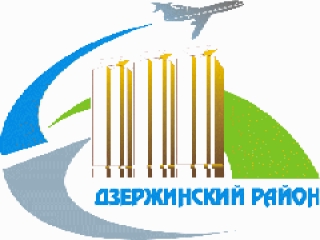 ОБЩЕСТВЕННЫЙ СОВЕТпри главе администрации Дзержинского района Волгограда400075, Волгоград, ул. Историческая, 122 e-mail:blagostvlg@mail.ru1.Регистрация участников в холле администрации Дзержинского района г. Волгограда, интервью СМИ, презентация15-00 – 15-152.Открытие. Приветственное слово главы администрации Дзержинского района г.Волгограда Таций Романа Сергеевича и  председателя общественного совета при главе администрации Дзержинского района г. Волгограда – Груздевой Веры Ивановны15-15 – 15.20 3.Шевяков Михаил Юрьевич - директор фонда "Институт экономических и социальных исследований" - инициатор проекта.
 Презентация проекта "Школа третьего возраста" 
15-20 – 15.30 4.Лукаш Антон Иванович – повышение правовой грамотности пожилых людей в проектах Волгоградского института бизнеса 15-.30 – 15 40 5.Павлова Людмила Ивановна – председатель Дзержинской районной организации общества инвалидов  Тема «О предложениях по повышению эффективности мероприятий по повышению правовой, финансовой, социальной грамотности инвалидов»15- 40 – 15 456. Калмыкова Валентина Александровна – руководитель Клуба пожилых людей Дзержинского района Тема «О предложениях по повышению эффективности мероприятий по повышению правовой, финансовой, социальной грамотности пожилых людей»15-45 – 15-507.Ковалева Ольга Васильевна – директор Государственного казенного учреждения «Центр социальной защиты населения по Дзержинскому району г. Волгограда, тема «Меры социальной поддержки граждан пожилого возраста»15-50 – 15- 558.Политаева  Лариса Сергеевна - председатель Дзержинского районного совета ветеранов г. Волгограда, тема «О предложениях по повышению эффективности мероприятий по повышению правовой, финансовой, социальной грамотности ветеранов»15-55 – 16-009.Груздева Вера Ивановна. Вопросы и подведение итогов общественных обсуждений. 16-00 – 16-15